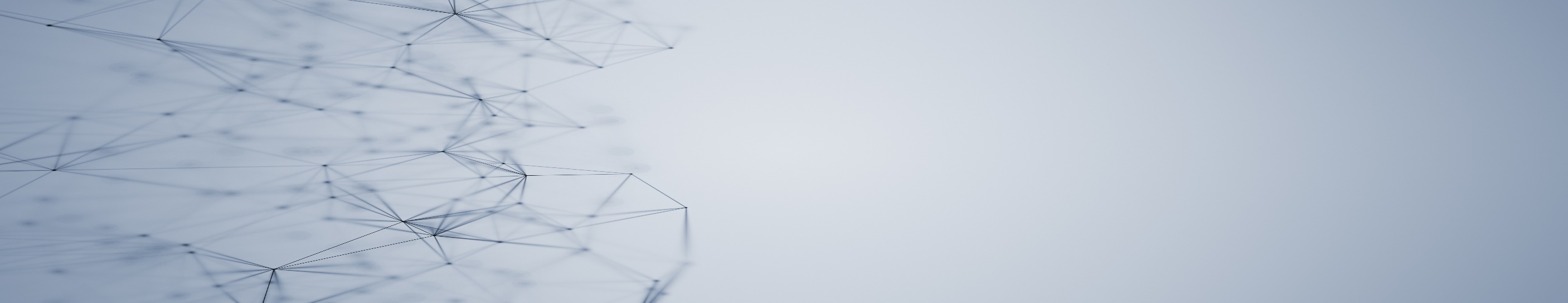 Overview: This module contains three exercises, #4-6.When you have finished, email your training lead your responses. InstructionsExercise #4, the Patient tab: Now that we have gone through creating a patient file and you are comfortable creating a new TB investigation, you will now practice data entry in the tabs specific to the tuberculosis (RVCT 2020) investigation. Enter a new patient and create a new TB investigation or use your existing test case. Make sure you provide a DOB, address with the street name, city, and county. What is the name of the test case you used? ________________________________Go into the Patient tab in the Tuberculosis (RVCT 2020) investigation. Provide a screenshot of the Patient tab, ensuring all subsections are collapsed. NOTE: your screenshot must include your patient’s name and your name in the yellow box: Insert screenshot hereName four data fields in the Patient tab that have pre-populated data: 1.2.3.4. What must you do to enter data into the Patient tab? (Hint: it’s a button on the top right-hand side of the screen).Under the Patient Information section, go into the Reporting Address for Case Counting sub-section. There should be a date in the “Address Information As Of Date” field. Delete that date.Once you delete and hit submit, what occurs? (Describe or provide a screen shot).Describe or insert screenshot hereExercise #5, the Case Info tab: Using your same test case in Exercise 4, provide the name of the jurisdiction the patient has been assigned (Hint: you find this in the Investigation Information section.)  ___________________________.What is the “Case Verification Category” result? (Hint: this is an automatic result that shows up for all patients until it is manually changed). In the Clinical section, under TCID Admission, what data field must you enter first before entering a “TCID Admission Date”? Exercise #6, the TB History tab: Under the Previous TB History section, enter the following data fields highlighted below: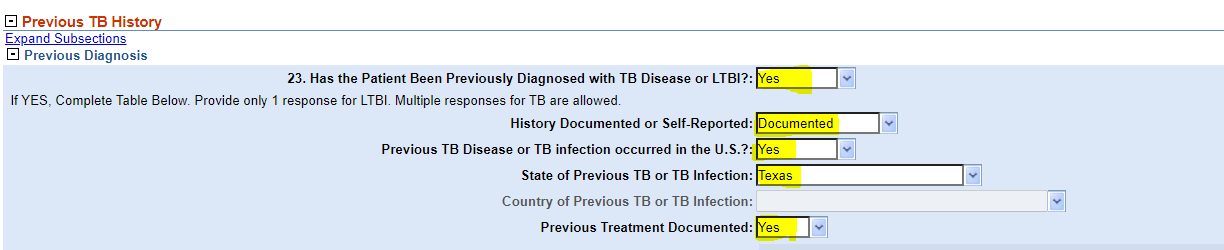 Now, in the Previous Treatment drop-down box, indicate that the patient took the following drugs: Isoniazid, Pyridoxine (Vitamin B-6), Rifapentine.Provide a screenshot showing all 3 drugs were successfully selected.Insert screenshot hereIn the Previous Positive Tests subsection, what are the drop-down options for “Results of Previous Imaging Test”? 